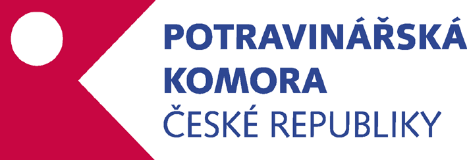 Tisková zpráva	Potravináři žádají o zařazení pracovníků v českých továrnách do vakcinační strategiePraha, 13. 1. 2021 - V souvislosti s připravovanou státní vakcinační strategií žádají potravináři s výrobními závody v České republice o zařazení zaměstnanců těchto potravinářských provozů do strategie a zajištění včasného přístupu k očkování proti nemoci covid-19 pro tyto pracovníky. Upozorňují, že ke stejnému kroku již přistoupilo nejenom sousední Německo, ale také například Francie. Obě tyto země zaměstnance potravinářského průmyslu upřednostnily hned po pracovnících ve zdravotnictví a rizikových skupinách. „Po celou dobu probíhající pandemie pracovníci všech českých potravinářských výroben kontinuálně pracují za velmi obtížných podmínek. I díky jejich neúnavné práci se podařilo zajistit to, že se český spotřebitel dosud nesetkal s prázdnými regály a nemusel obávat, že nebude mít, co jíst,“ říká Dana Večeřová, prezidentka Potravinářské komory České republiky. „Zařazení pracovníků v potravinářských provozech mezi jednu z prioritních skupin proto dává smysl a nechápeme, z jakého důvodu Ministerstvo zdravotnictví tuto skupinu ve své strategii naprosto opomenulo. K očkování se podle aktuálních podkladů dostane pracovník potravinářské výroby až společně s ostatními, tedy například s lidmi z administrativy, kteří mají možnost pracovat z domova a svůj návrat do kanceláří odložit. Přitom v řadě místních továren se společně potkávají i tisícovky zaměstnanců,“ dodává Večeřová s tím, že další jednání v této věci musejí být na pořadu dne, a to co nejdříve. Pro více informací, prosím, kontaktujte:Ing. Miroslav Koberna, CSc.Tel.: +420 296 411 188,  e-mail: koberna@foodnet.cz 